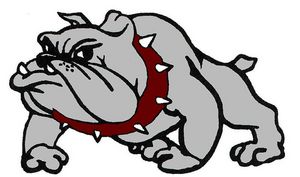 Owendale-Gagetown Area SchoolsMrs. Treib
3rd, 4th, & 5th GradeSupply ListPencils and erasers1-2 packs of loose leaf notebook paper (WIDE RULED)3 single subject notebooks 6 folders with pockets2-3 boxes of KleenexCrayons or colored pencils (NEED to have one or the other, however both are fine)Markers (Only if you want them)Expo markers (do not need to be name brand)2 packs of index cards ScissorsBackpack1-2 rolls paper towelHeadphones for the computer if want Clorox wipes Inside shoes to be kept at schoolZip lock bags – optional Zipper pouch or box to hold pencils, erasers, scissors, etc.  This is optional however many students find it useful to keep organizedIf you have any questions please e-mail treibk@owengage.org or call the school 989-678-4141.You are under no obligation to purchase all supplies on this list as the school will have some supplies. However, we will not be sharing materials this school year again.  It is very important to have a pair of inside shoes that can be left at school. 